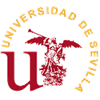 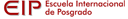 SOLICITUD DE DEVOLUCIÓN DE TASAS ACADÉMICAS Y PRECIOS PÚBLICOS(Cumpliméntese en letra mayúscula, si se rellena a mano)EXPONE: (Indíquese la causa por la que solicita la devolución)Haber anulado la matrícula antes del comienzo de las clases y plazo fijado para elloHaberme sido anulada de oficio la matrícula por falta de algún requisito no subsanable e imputable al interesadoPor no haber sido consideradas las reducciones de precios a las que tengo derecho:	Becario	Familia Numerosa 	PTGAS/P.D.I.	OtrasPor error material o de cálculo en la liquidación efectuadaOtras causas. Indicarlas:      SOLICITA: Que, mediante transferencia bancaria a la cuenta que se detalla a continuación. Le sea devuelta la cantidad de:      €.En Sevilla. Fecha: Firma del Solicitante:SRA. DIRECTORA DE LA ESCUELA INTERNACIONAL DE POSGRADO DE LA UNIVERSIDAD DE SEVILLADATOS DEL SOLICITANTEDATOS DEL SOLICITANTEDATOS DEL SOLICITANTEDATOS DEL SOLICITANTEApellidos:Nombre:NIF/NIE:Correo electrónico:Tfno.fijo:Tfno. Móvil:Domicilio:Localidad:Provincia:Código postalAlumno/-a del MásterBANCO O CAJA DE AHORRROSBANCO O CAJA DE AHORRROSBANCO O CAJA DE AHORRROSBANCO O CAJA DE AHORRROSBANCO O CAJA DE AHORRROSBANCO O CAJA DE AHORRROSBANCO O CAJA DE AHORRROSBANCO O CAJA DE AHORRROSBANCO O CAJA DE AHORRROSBANCO O CAJA DE AHORRROSBANCO O CAJA DE AHORRROSBANCO O CAJA DE AHORRROSBANCO O CAJA DE AHORRROSBANCO O CAJA DE AHORRROSBANCO O CAJA DE AHORRROSBANCO O CAJA DE AHORRROSBANCO O CAJA DE AHORRROSBANCO O CAJA DE AHORRROSBANCO O CAJA DE AHORRROSBANCO O CAJA DE AHORRROSBANCO O CAJA DE AHORRROSBANCO O CAJA DE AHORRROSBANCO O CAJA DE AHORRROSBANCO O CAJA DE AHORRROSCódigo IBANCódigo IBANCódigo IBANCódigo IBANEntidadEntidadEntidadEntidadOficinaOficinaOficinaOficinaD.C.D.C.Nº de CuentaNº de CuentaNº de CuentaNº de CuentaNº de CuentaNº de CuentaNº de CuentaNº de CuentaNº de CuentaNº de CuentaESRelación de la documentación que debe aportar junto con la solicitudResguardo justificativo del ingreso del que se solicita total o parcialmente la devolución.Documentación acreditativa de la causa por la que solicita dicha devolución.